Publicado en Madrid el 15/12/2017 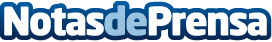 Celebrents: una nueva forma de organizar eventos y celebracionesEs una plataforma online especializada en eventos, bodas y celebraciones que conecta clientes con empresas y profesionalesDatos de contacto:Gonzalo Fernández915417613Nota de prensa publicada en: https://www.notasdeprensa.es/celebrents-una-nueva-forma-de-organizar Categorias: Telecomunicaciones Entretenimiento Recursos humanos http://www.notasdeprensa.es